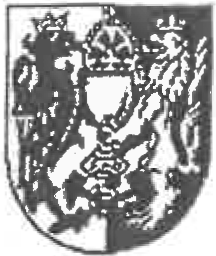 Městský úřad  Kutná Hora Odbor obecní živnostenský úřadHavlíčkovo nám. 552, 284 01 Kutná Hora, IČ:00236195C.;.:	MKH/080433/2015Sp. značka:	MKH/080429/20151111111111111111111111 m11111 111111111111Výpis z živnostenského  rejstříkuJméno a příjmení: Rodné číslo: Datum narození: Bydliště:Sídlo:Jana ŠimonicováIdentiftlcačnl číslo osoby: 71258591Živnostenské oprávnění č. JPředmět podnikání:	Masérské,  rekondiční  a  regenerační  služby Vznik oprávnění:	05.10.2005Doba platnosti oprávněni: na dobu   neurčitouŽivnostenské oprávnění č. 2Předmět podnikání:	Výroba, obchod a služby neuvedené v přílohách 1 až 3 živnostenského zákona Obory činnosti:	Zprostředkování  obchodu a služebVelkoobchod  a  maloobchodRealitní činnost, správa a údržba  nemovitostiPoskytování služeb osobního charakteru a pro osobní hygienuVznik oprávnění:14.12.2015Doba platnosti  oprávnění: na dobu  neurčitouÚřad příslušný podle § 71 odst. 2 živnostenského  zákona: Městský úřad  Kutná  HoraV Kutné Hoře dne 15.12.2015-Ing. Radini Kotlářvedoucí odboruID  RZP: 2569795Číslo případu: 32050I/U2015/5952/JER	Strana 1	ZIV 2.0p06l/1020 VYP 0244/032